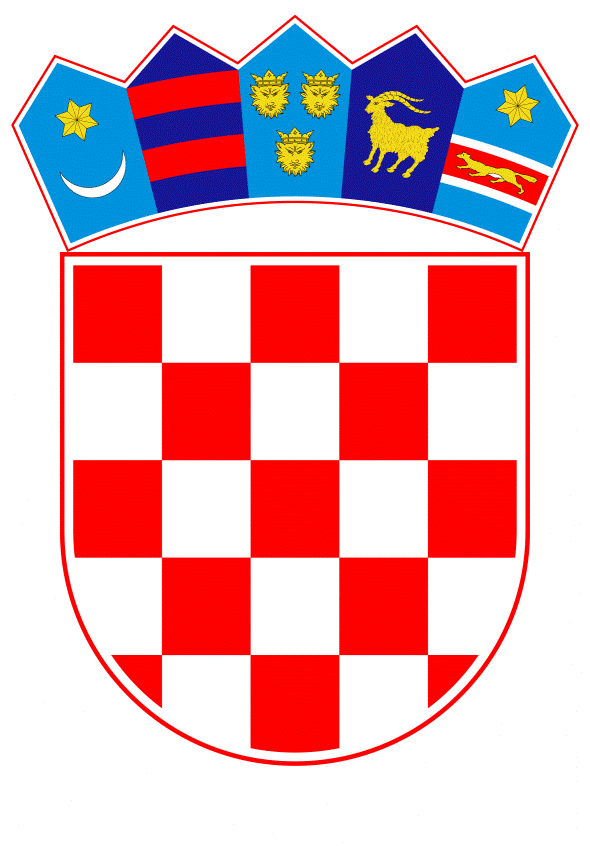 VLADA REPUBLIKE HRVATSKEZagreb, 18. ožujka 2021.______________________________________________________________________________________________________________________________________________________________________________________________________________________________PrijedlogNa temelju članka 31. stavka 3. Zakona o Vladi Republike Hrvatske („Narodne novine“, br. 150/11., 119/14., 93/16. i 116/18.), Vlada Republike Hrvatske je na sjednici održanoj _____________ 2021. donijelaZ A K L J U Č A K1.	Prihvaća se 14. izvješće Republike Hrvatske o primjeni Europske socijalne povelje za razdoblje od 1. siječnja 2016. do 31. prosinca 2019. (članci 11., 13. i 14. Europske socijalne povelje te članak 4. Dodatnog protokola), a u vezi s poduzetim mjerama za ostvarivanje usvojenih odredbi Europske socijalne povelje, u tekstu koji je dostavilo Ministarstvo rada, mirovinskoga sustava, obitelji i socijalne politike aktom, KLASA: 910-04/20-06/02, URBROJ: 524-03-02-02/2-21-27, od 26. veljače 2021.2.	Zadužuje se Ministarstvo rada, mirovinskoga sustava, obitelji i socijalne politike da, putem Ministarstva vanjskih i europskih poslova, dostavi Vijeću Europe Izvješće iz točke 1. ovoga Zaključka.KLASA: 	URBROJ:	Zagreb,		PREDSJEDNIK	mr. sc. Andrej PlenkovićO B R A Z L O Ž E N J ENa temelju odredbe članka 21. Europske socijalne povelje i odredbe članka 6. Dodatnog protokola Europskoj socijalnoj povelji („Narodne novine - Međunarodni ugovori“, broj 15/02.) propisana je obveza podnošenja izvješća o mjerama koje se poduzimaju u svrhu primjene prihvaćenih odredbi Europske socijalne povelje i Dodatnog protokola, koje podnose Vlade država članica Vijeća Europe.Sukladno navedenome, Republika Hrvatska obvezna je podnijeti 14. izvješće za razdoblje od 1. siječnja 2016. do 31. prosinca 2019.Navedeno izvješće sadrži informacije o prihvaćenim odredbama Europske socijalne povelje u okviru tematske grupe „Zdravlje, socijalno osiguranje i socijalna zaštita“, članak 11. (Pravo na zdravstvenu zaštitu), članak 13. (Pravo na socijalnu i medicinsku pomoć), članak 14. (Pravo korištenja usluga socijalnih službi) te članak 4. Dodatnog protokola (Pravo starijih osoba na socijalnu zaštitu).Slijedom navedenoga, predlaže se prihvaćanje 14. izvješća o primjeni Europske socijalne povelje u Republici Hrvatskoj, koje je izradilo Ministarstvo rada, mirovinskoga sustava, obitelji i socijalne politike nadležno za međuresornu koordinaciju te izradu godišnjih izvješća o primjeni Europske socijalne povelje u Republici Hrvatskoj.Predlagatelj:Ministarstvo rada, mirovinskoga sustava, obitelji i socijalne politikePredmet:14. izvješće o primjeni Europske socijalne povelje za razdoblje od 1. siječnja 2016. do 31. prosinca 2019. (članci 11., 13. i 14. Europske socijalne povelje te članak 4. Dodatnog protokola)